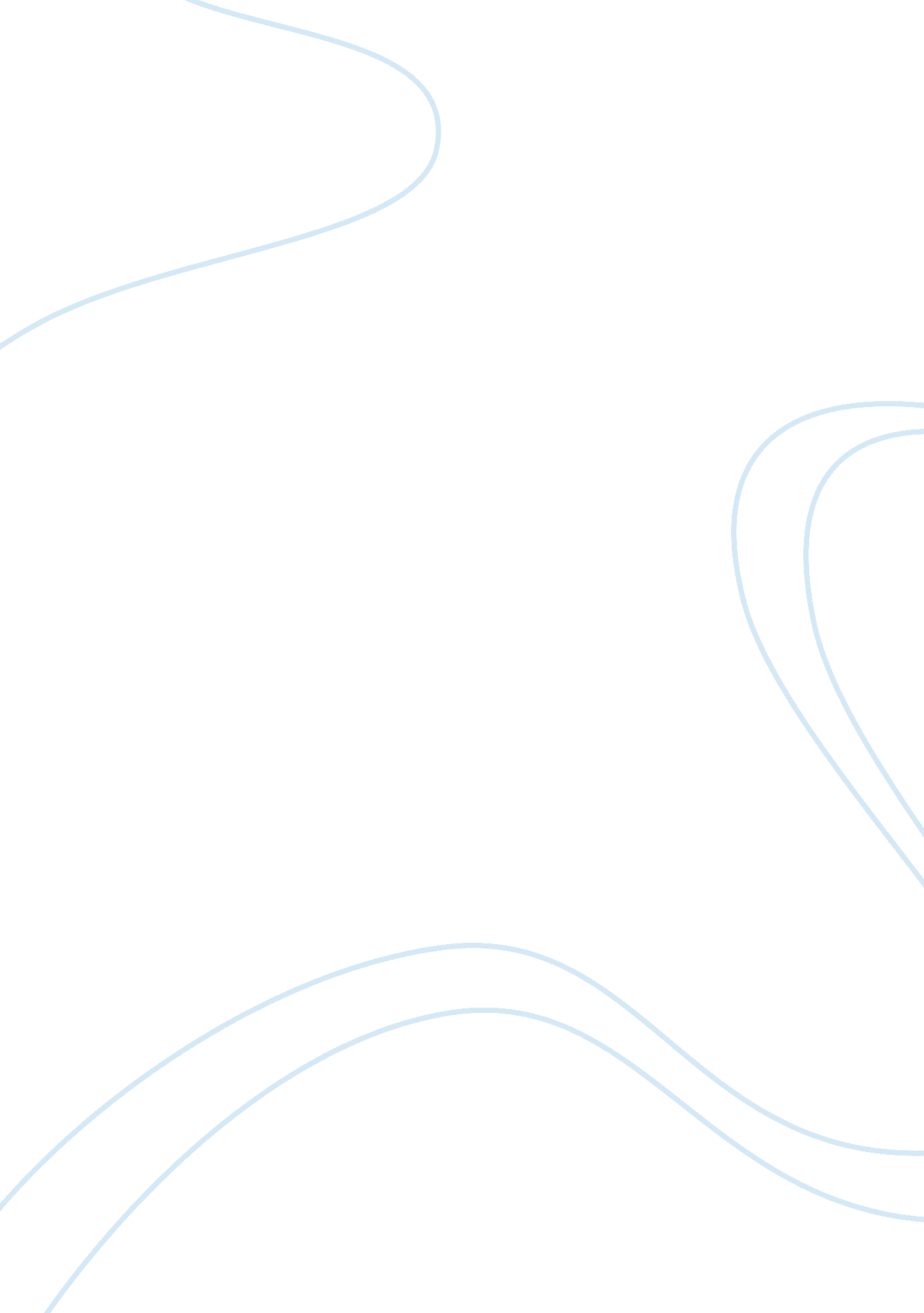 WeezerBusiness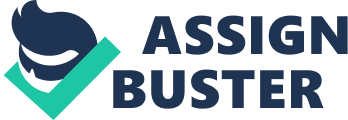 Weezer life early years! “ Imma do the things that I wanna do, I ain’t gotta thing to prove to you. I’ll eat my candy with my pork and beans, Excuse my manners if i cause a scene. I ain’t gonna wear the clothes that you like, im fine and dandy with the me inside. One look in the mirror and im tickled pink. I don’t give a hoot about what you think!” Pork And Beans. Weezer one of the most popular groups to emerge in the post-grunge alternative rock aftermath and also my favorite band! When first heard them I was instinctively drawn into their great singing ability and style. At the time I was at my friends house Ricky, he started to play this song off his computer. I fell in love with the band, I could almost relate to any of their songs this feeling of happiness was like an ecstasy to me! Weezers one of those bands that has the power to entertain its audience and to expresses emotion and power to the point where you’re just full of energy! Born in a Manhattan hospital to parents of Italian and German/English descent, named “ Rivers” a name inspired by his mother Beverly because he was born between the East and Hudson rivers in Manhattan. When he was young he wanted to be a football player. He enjoys listening to classical music and art song and opera. Released his first album while he was at school he also graduated fromHarvardearned his bachelor’s degree in English and reportedly a spot in the impressive academic honor society, Phi Beta Kappa. Rivers is one of a kind musician. “ They went from dorky alt-rock heroes to absentee cult figures to arena-filling megastars” (“ Between Albums, Rivers”). Rolling stones magazine said! February 14, 1992 this is the day Weezer had their first practice, shortly thereafter their first gig was opening for Keanu Reeves band Dogstar. They are changing the genre to something different. Article from: Contemporary Musicians said “ Weezer became one of the first bands to transcend college rock anonymity and instead found their unlikely faces attached to a buzzing new movement simply dubbed “ alternative” (“ Weezer’s Rivers Cuomo”). Weezer signed with Geffen Records on June 25, 1993. They recorded their debut album aka (The Blue Album) with producer Ric Ocasek at Electric Lady Studios in New York City. But had some problems or misunderstandings and during the recording, guitarist Jason Cropper left the band for reasons unknown. Cropper was ordered to sign a gag order and to this day has not spoken about his departure from Weezer. A little while after he was replaced by Brian Bell and Matt Sharp was also replaced by Scott Shriner. The band’s original lineup was lead singer and songwriter Rivers Cuomo, bassist Matt Sharp, drummer Patrick Wilson and guitarist Brian Bell. Wezzer quickly gain fame not many would have guessed how famous. Rolling Stone magazine said “ Few might have predicted that, a decade and a half on, the band would prove consummate rock ; roll pros” (“ Weezer: On growing old”). With (Undone aka The Sweater Song) still receiving frequent radio play, the band decided it was time to release a new single. They chose “ Buddy Holly for their next single. Spike Jones was asked to direct another video for the band. The music video was a hit so Buddy Holly took off and so did Weezer! But Rivers wasn’t happy at all. Rivers was devastated by the success of the Buddy Holly video, he became uncertain as to whether it was his songwriting that made the band famous or if it was Spike Jonze’s video. Then Rivers changed he removed his glasses and cut his hair, declined an interview with Rolling Stone Magazine. His next albums Pinkerton was unsuccessful, things weren’t lookin to good for Weezer! He told interview with RAZ “ I was so filled with self doubt. It was very difficult to have the confidences to get into the studio again” (“ Weezer Biography”). He also went on to say “ I kinda of more and more isolated and it took a while to get out of there before I was willing to commit anything to tape again” (Between Albums, Rivers”). But In the summer of 2000 Weezer went on tour! Weezer’s set list consisted of 14 new songs that fans have labeled the Summer Songs of 2000. The fans love the songs much they demanded an album so the band went back into the studio to produce a third album. They chose the title, Weezer 2001. This album quickly became known as “ The Green Album” due to its distinctive bright green coloring. Weezer was back! To this day Weezer is still making music, touring they are an exciting band to watch perform! If you haven’t listened to them u should take the time to at least go hear one song! 